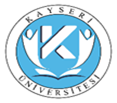 BİLİMSEL ARAŞTIRMALAR PROJELERİ KOORDİNATÖR YARDIMCISIGÖREV TANIMI  Doküman No BİLİMSEL ARAŞTIRMALAR PROJELERİ KOORDİNATÖR YARDIMCISIGÖREV TANIMI  İlk Yayın Tarihi BİLİMSEL ARAŞTIRMALAR PROJELERİ KOORDİNATÖR YARDIMCISIGÖREV TANIMI  Revizyon Tarihi BİLİMSEL ARAŞTIRMALAR PROJELERİ KOORDİNATÖR YARDIMCISIGÖREV TANIMI  Revizyon No BİLİMSEL ARAŞTIRMALAR PROJELERİ KOORDİNATÖR YARDIMCISIGÖREV TANIMI  Sayfa 1/1 BirimiBAPGörev UnvanıBilimsel Araştırmaları Projeleri Koordinatör YardımcısıEn Yakın Yönetici  KoordinatörYokluğunda Vekâlet EdecekGörevlendirilen PersonelGörevin/İşin Kısa TanımıKayseri Üniversitesi üst yönetimi tarafından belirlenen amaç ve ilkelere uygun olarak; birimin tüm faaliyetleri ile ilgili, etkenlik ve  verimlilik ilkelerine uygun olarak yürütülmesi amacıyla, Koordinatöre yardımcı olmak.Görev, Yetki ve SorumluluklarBAP Koordinasyon Birimi Koordinatör Yardımcısı, Koordinatörün verdiği görevleri yerine getirmek suretiyle, Birim faaliyetlerinin verimli ve etkin bir şekilde yürütülmesinde Koordinatöre yardımcı olur, Görevin Getirdiği Nitelikler657 sayılı Devlet Memurları Kanununda, 2547 sayılı YÖK Kanunda belirtilen niteliklere sahip olmak. HazırlayanOnaylayan